Öğrenim BilgisiGörevler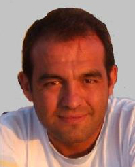 Projelerde Yaptığı GörevlerYayınlarDeğerlendirme Sürecinde Olan YayınlarUluslar arası Hakemli Dergilerde Yayımlanan MakalelerUluslar arası Bilimsel Toplantılarda Sunulan ve Bildiri Kitaplarında Basılan BildirilerUlusal Hakemli Dergilerde Yayımlanan MakalelerUlusal Bilimsel Toplantılarda Sunulan ve Bildiri Kitaplarında Basılan Bildiriler DerslerLisans Düzeyinde Girilen DerslerYrd. Doç. Dr. ALİ ÇETİNE-Posta Adresi:alicetin@siirt.edu.trTelefon (İş):4842231224-3159Telefon (Cep):5053410679Faks:Adres:Siirt Üniversitesi Eğitim Fakültesi B Blok Oda:B56 Doktora2004-2013Orta Doğu Teknik ÜniversitesiFen Bilimleri Enstitüsü/Ortaöğretim Fen Ve Matematik Alanları Eğitimi (Dr)Tez adı: Mode-method interaction: the effects of inquiry vs. expository and blended vs. face-to-face instruction on 9th grade students’ achievement in, science process skills in and attitudes towards physics.  (2013) Tez Danışmanı:ÖMER FARUK ÖZDEMİRTezsiz Yüksek LisansOrta Doğu Teknik ÜniversitesiFen Bilimleri Enstitüsü/Ortaöğretim Fen Ve Matematik Alanları Eğitimi/ Fizik ÖğretmenliğiBölüm BaşkanıSiirt Üniversitesi - Eğitim Fakültesi – Matematik ve Fen Bilgisi Eğitimi Bölümü2016- Devam EdiyorAnabilim dalı BaşkanıSiirt Üniversitesi - Eğitim Fakültesi – Matematik ve Fen Bilgisi Eğitimi Bölümü – Fen Bilgisi Eğitimi2016-2017ERASMUS Birim KoordinatörüSiirt Üniversitesi - Eğitim Fakültesi – 2015- Devam EdiyorYardımcı DoçentSiirt Üniversitesi - Eğitim Fakültesi – Matematik ve Fen Bilgisi Eğitimi Bölümü2014- Devam EdiyorÖğretim GörevlisiSiirt Üniversitesi - Eğitim Fakültesi – İlköğretim Fen Bilgisi Öğretmenliği 2013-2014EduMedia Türkiye SorumlusuEduMedia Simülasyonlarının İnternet Ortamında İngilizceden Türkçeye Çevirilerinin Yapılması2012-2014Fizik Zümre BaşkanıKaracan Dershanesi- Fizik Bölümü2011-2013Fizik ÖğretmeniAnkara Özel Büyük Kolej2005-20101.Simülasyon kullanımının Fen bilgisi öğretmen adaylarının akıllı tahta kullanımına yönelik tutumlarına, öz-yeterliklerine ve motivasyonlarına etkisinin araştırılması, Yükseköğretim Kurumları tarafından destekli bilimsel araştırma projesi, Araştırmacı, , 01/01/2015 - 01/03/2016 (ULUSAL)2. STEM Etkinliklerinin Fen Bilgisi Öğretmen Adaylarının Fen Bilgisi, Matematik, Mühendislik ve 21. Yüzyıl Tutumlarına Etkisi, Yükseköğretim Kurumları tarafından destekli bilimsel araştırma projesi, Proje Yürütücüsü, 01.04. 2017 – Devam Ediyor3.STEM eğitimi, geometri öğretimi, tutum, matematiksel modelleme, akademik başarı, geleneksel öğrenme. Yükseköğretim Kurumları tarafından destekli bilimsel araştırma projesi, Araştırmacı, 01.04. 2017 – Devam Ediyor4. Fen Bilgisi Öğretmen Adaylarına Doku Hücrelerinin Farklı Yapılarını Ayırt Etme Becerisi Kazandırma Yükseköğretim Kurumları tarafından destekli bilimsel araştırma projesi, Araştırmacı, 01.04. 2017 – Devam EdiyorÇetin, A. (???????). Effects of Simulation Based Cooperative Learning On Physics Achievement, Science Process Skills, Attitudes Towards Physics And Usage of Interactive Whiteboards. Journal of Kastamonu Education FacultyÇetin, A. ve Özdemir, Ö. F. (???????). Harmanlanmış Ve Yüz-Yüze Öğrenme Ortamlarında Kullanılan Öğretim Yöntemlerinin İnternete Yönelik Tutumlara Etkisi. Türk Fen Eğitimi DergisiKahyaoğlu, M. ve Çetin, A (???????). Bilgisayar Simülasyonlarıyla Desteklenen Uygulamaların İlköğretim Fen Bilgisi Öğretmen Adaylarının Akıllı Tahta Kullanmaya Yönelik Niyetlerine Etkisi. Abant İzzet Baysal Eğitim Fakültesi Dergisi Çetin, A. ve Balta, N. (???????). Pre-Service Science Teachers Views on Stem Materials and Stem Competition in Instructional Technologies and Material Development Course. International Journal Of Environmental and Science EducationBalta, N. & Çetin, A.. (2017). Inseparable Phone Books Demonstration. Physics Education, 52(3).     1-6. Çetin, A. (2016).  An investigation Of Physics Education Doctoral Dissertations Made In Turkey Between 2010 And 2015.  The Turkish Online Journal Of Educational Technology, 248-254.Çetin, A. (2016).  Pre-Service Science Teachers Views On Materials Developed In Instructional Technologies And Material Development Course.  The Turkish Online Journal Of Educational Technology, 239-243.Çetin, A. (2016).  An Analysis of Metaphors Used By High School Students to Describe Physics, Physics Lesson and Physics Teacher.  European Journal of Physics Education, 7(2), 1-20., Doi: 10.20308/ejpe.35860Çetin, A..,Toytok, E. H. & Korkmaz, M. (2015).  Design and Evaluation of Web Based Science Learning Environments.  The Turkish Online Journal of Educational Technology, 99-106Toytok, E. H. & Çetin, A. (2015).  The Effects Of Pedagogical Training Program On Students' Professional Attitudes And Self Efficacy Levels.  The Turkish Online Journal of Educational Technology, 607-611.Kahyaoğlu, M. & Çetin, A. (2015).  Eleştirel Düşünme Becerileri Perspektifinden Öğretmen Adaylarının Evrim Teorisine Yönelik Görüşlerinin İncelenmesi.  Journal of Turkish Studies, 10(Volume 10 Issue 10), 547-547., Doi: 10.7827/TurkishStudies.8582Çetin, A. (2014).  Bağlam temelli öğrenme ile lise fizik derslerinde kullanılabilecek günlük hayattan konular.  Eğitim Bilimleri Araştırmaları Dergisi, 4(2), 45-62. Doi: http://dx.doi.org/10.12973/jesr.2014.41.3Çetin, A. (2016).  Effects of Simulation Based Cooperative Learning on Physics Achievement, Attitudes, Process Skills.  2 nd International Conference on Lifelong Education and Leadership for ALL (Özet Bildiri)Çetin, A. & Balta, N. (2016).  Pre-Service Science Teachers Views on Stem Materials.  2 nd International Conference on Lifelong Education and Leadership for ALL (Özet Bildiri/)Çetin, A. (2016).  Pre-Service Science Teachers Views On 3-Dımensıonal And Digital Materials Constructed In Instructional Technologies And Material Development Course.  International Conference on New Horizons in Education (Özet Bildiri/)Çetin, A. (2016).  Fizik Eğitimi Alanında Yapılan Doktora Tezlerinin İncelenmesi.  International Conference on New Horizons in Education, (Özet Bildiri/)Kahyaoğlu, M. ve Çetin, A. (2015).  Eleştirel Düşünme Perspektifinden Öğretmen Adaylarının Evrim Teorisine Yönelik Görüşlerinin İncelenmesi. 6th International Congress on New Trends In Education. (Özet Bildiri)Çetin, A. ve Kahyaoğlu, M. (2015).  Öğretmen Adaylarının Teknoloji Kavramıyla İlgili Metaforlara İlişkin Görüşleri. 6th International Congress on New Trends In Education. (Özet Bildiri/)Çetin, A. & Kahyaoğlu, M. (2014).  The Investigation of The Relationship Between Educational Beliefs and Learning Styles of Teacher Candidates in Science and Instructional Technology Education. The Case of Siirt University. Bilimin Işığında Eğitimsel Liderlik Üzerine Uluslararası Konferans (Özet Bildiri/)Çetin, A. (2016).  Designing a Lesson with 5E Learning Cycle and Simulations for
Static Electricity Subject in Physics.  Academia Eğitim Araştırmaları Dergisi, 1(1), 36-41. Çetin, A. (2015).  İşbirliğine Dayalı Öğrenme Yöntemine Göre Planlanan Fizik Deneylerinin Öğretmen Adaylarının Bilimsel Süreç Becerilerine Ve Fizik Tutumlarına Etkisi.  Siirt Üniversitesi Sosyal Bilimler Dergisi, 2015(04), 154-166. Çetin, A. ve Şengüleç, Ö. A. (2016).  Lise Öğrencilerinin Fizik Kavramına Yönelik Metaforik Algılarının Okul Türü Ve Sınıf Seviyesi Değişkenlerine Göre İncelenmesi.  12. Ulusal Fen Bilimleri Ve Matematik Eğitimi Kongresi (Özet Bildiri)Çetin, A. (2015).  İşbirliğine Dayalı Öğrenmenin Sınıf Öğretmenliği Öğretmen Adaylarının Bilimsel Süreç Becerilerine ve Fizik Tutumlarına Etkisi:  Siirt Üniversitesi Örneği.  II. Ulusal Fizik Eğitim Kongresi (Özet Bildiri)Çetin, A. (2014).  Harmanlanmış Öğrenme Yöntemi ile Kullanılan Açıklayıcı ve Sorgulayıcı Web Tabanlı Öğrenme Ortamlarının Ortaöğretim 9. Sınıf Fizik Dersindeki Öğrencilerin İnternet Tutumları Üzerindeki Etkisi.  23. Eğitim Bilimleri Kurultayı (Özet Bildiri)Dersin AdıHaftalık Ders SaatiÖğretim Teknolojileri ve Materyal Tasarımı4Özel Öğretim Yöntemleri4Fen Bilgisi Eğitiminde Yapılandırmacılık2Fen Ve Teknoloji Öğretimi3Bilimin Doğası ve Bilim Tarihi3Genel Fizik III4Modern Fiziğe Giriş3Fizikte Özel Konular2Yer Bilimi2Fen Bilgisi Laboratuar Uygulamaları4Genel Fizik Lab I2Genel Fizik Lab II2Genel Fizik Lab III2